Änderungsanzeige der Bienenhaltung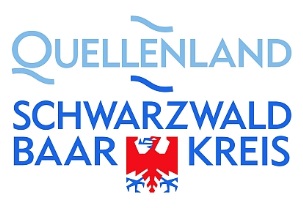 nach § 1 a Bienenseuchen-Verordnung    Amt für Veterinärwesen und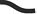 Lebensmittelüberwachung  	 Humboldtstraße 11	 78166 Donaueschingen  	 E-Mail: e.feiler@lrasbk.de	 Fax: 07721 913-6100	 Tel. 07721 913-5053Mir ist bekannt, dass jede Änderung unverzüglich anzuzeigen ist.ImkerReg.Nr.       Name:        Straße:        PLZ, Ort:     Telefon:                                      E-Mail:Mitglied im Imkerverein:Standort der Bienen im Schwarzwald-Baar-Kreis (Straße, Ort  oder Flst.Nr. oder Luftbild)Anzahl der Völker12345678